К а р а р                                                                                   ПОСТАНОВЛЕНИЕ09 сентябрь 2019-й.	                          №49	                          09 сентября 2019 г.Об отмене постановления Администрации сельского поселения Юмашевский сельсовет муниципального района Чекмагушевский район Республики Башкортостан от 10.12.2018 года №87 «Об определении Перечня предприятий и организаций для отбывания осужденными исправительных работ на территории сельского поселения Юмашевский сельсовет муниципального района Чекмагушевский  район Республики Башкортостан».Рассмотрев протест прокурора Чекмагушевского района, руководствуясь Федеральным законом от 06.10.2003 № 131-ФЗ «Об общих принципах организации местного самоуправления в Российской Федерации», Администрация сельского поселения Юмашевский сельсовет муниципального района Чекмагушевский район Республики Башкортостан  ПОСТАНОВЛЯЕТ:        1. Отменить Постановление  Администрации сельского поселения Юмашевский сельсовет муниципального района Чекмагушевский район Республики Башкортостан от 10.12.2018 года №87 «Об определении Перечня предприятий и организаций для отбывания осужденными исправительных работ на территории сельского поселения Юмашевский сельсовет муниципального района Чекмагушевский  район Республики Башкортостан».         2. Обнародовать данное постановление в здании администрации по адресу: РБ, Чекмагушевский район, с. Юмашево, ул.Советская, д. 10 и разместить на официальном сайте администрации сельского поселения Юмашевский сельсовет.       3. Контроль за выполнением настоящего постановления оставляю за собой. Глава сельского поселения              Салимгареева Р.Х.   БАШҠОРТОСТАН  РЕСПУБЛИКАҺЫСАҠМАҒОШ  РАЙОНЫ муниципаль районЫНЫҢ   ЙОМАШ АУЫЛ СОВЕТЫ АУЫЛ  БИЛӘмӘҺЕ  ХАКИМИӘТЕ452227,  Йомаш ауылы,  Совет урамы,10тел. (34796) 27-2-69, 27-2-24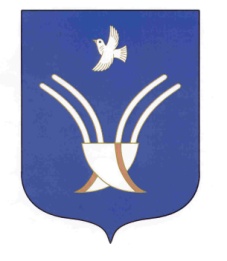 Администрация сельского поселения Юмашевский сельсоветмуниципального района Чекмагушевский район Республики Башкортостан452227, с.  Юмашево, ул.  Советская. 10 тел. (34796) 27-2-69, 27-2-24